Правила поведения на воде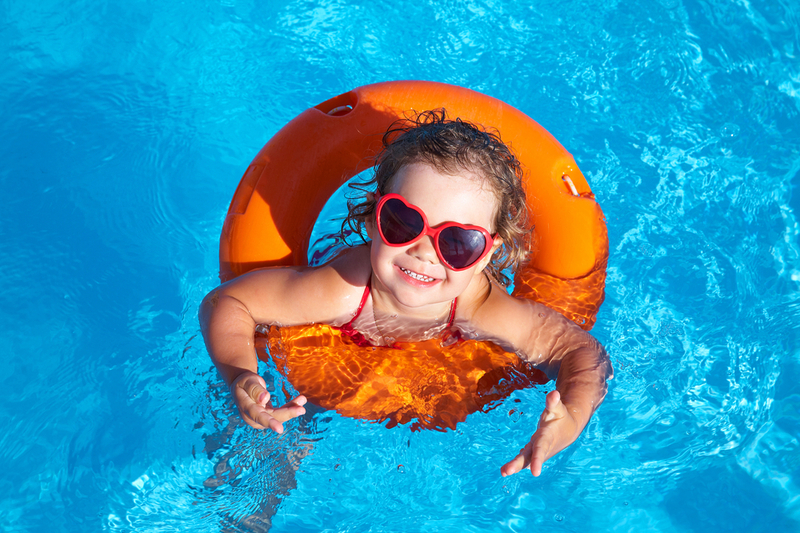 Отдых на воде – один из лучших видов отдыха людей, особенно летом. Много удовольствий приносит детям и взрослым купание, плавание, прогулки на катерах и лодках. Угроза утопления возникает, когда происходит непроизвольное попадание воды в дыхательные пути. Наиболее часто это происходит с подростками, детьми и взрослыми, находящимися в состоянии алкогольного опьянения. Когда жертва оказывается под водой, происходит задержка дыхания, которая потом сменяется непроизвольным вдохом. Примерно в 15% несчастных случаев вода не поступает в легкие, а пострадавшие погибают от удушья. В такой ситуации сначала прекращается дыхание, затем происходит остановка сердечной деятельности. С прекращением функционирования дыхательной и сердечно-сосудистой систем вскоре наступает смерть. Необходимо немедленно вызвать скорую медицинскую помощь, а до ее прибытия оказать пострадавшему первую медицинскую помощь. Следует помнить, что тонущий человек действует бессознательно и инстинктивно. Даже если пострадавший – ребенок, ваш друг или близкий человек, он может вцепиться в вас мертвой хваткой и будет тянуть под воду. Тогда вы не сможете помочь, но и сами вполне можете утонуть.Правила поведения на водеНачинайте купание в солнечную и безветренную погоду при температуре воздуха 20-25 С, а воды – не ниже 18 С.НЕ купайтесь и не ныряйте в незнакомых местах: на дне могут быть сваи, камни, проволока, битое стекло.НЕ следует купаться раньше, чем через 1,5-2 часа после еды, иначе может наступить спазм желудка, появиться рвота.В воде можно находиться 10-15 минут. НЕ купайтесь до озноба. От переохлаждения могут появиться сердечные спазмы, судороги мышц, может наступить временная остановка дыхания и потеря сознания.Если вас захватило быстрым течением, не пытайтесь с ним бороться. Плывите вниз по течению, постепенно приближаясь к берегу.Если зацепились за растения – не делайте резких движений, постарайтесь ослабить петли растений свободной рукой.НЕ заплывайте за предупредительные знаки: вы можете не рассчитать свои силы и утонуть.Перед купанием отдохните, особенно если вы переутомились, разгорячены, вспотели.Солнечные ванны лучше принимать до купания, а после купания – воздушные ванны в тени деревьев.При появлении судорог старайтесь плыть на спине.НЕ купайтесь в нетрезвом состоянии. Помните – даже небольшая доза спиртных напитков вызывает нарушение координации движений. Нетрезвый человек быстро теряет контроль, слабо борется за жизнь.Оказание первой помощи при утоплении• после извлечения пострадавшего из воды, поместите его на твердую поверхность и проделайте следующее:• прочистите верхние дыхательные пути от слизи, песка, ила и рвотных масс;• при отсутствии самостоятельного дыхания приступайте к проведению искусственного дыхания методом изо рта в рот или изо рта в нос; одновременно начинайте закрытый массаж сердца• при восстановлении дыхания начинайте растирать кожные покровы, массаж рук и ног, оберните пострадавшего в сухое одеяло, приложите грелки;• транспортируйте пострадавшего в горизонтальном положении на носилках с опущенным подголовником; лечебные мероприятия, начатые на месте происшествия, продолжаются и в процессе транспортировки.Сигаев А.В. врач анестезиолог-реаниматолог 